ВАРИАНТ №5 Лексика 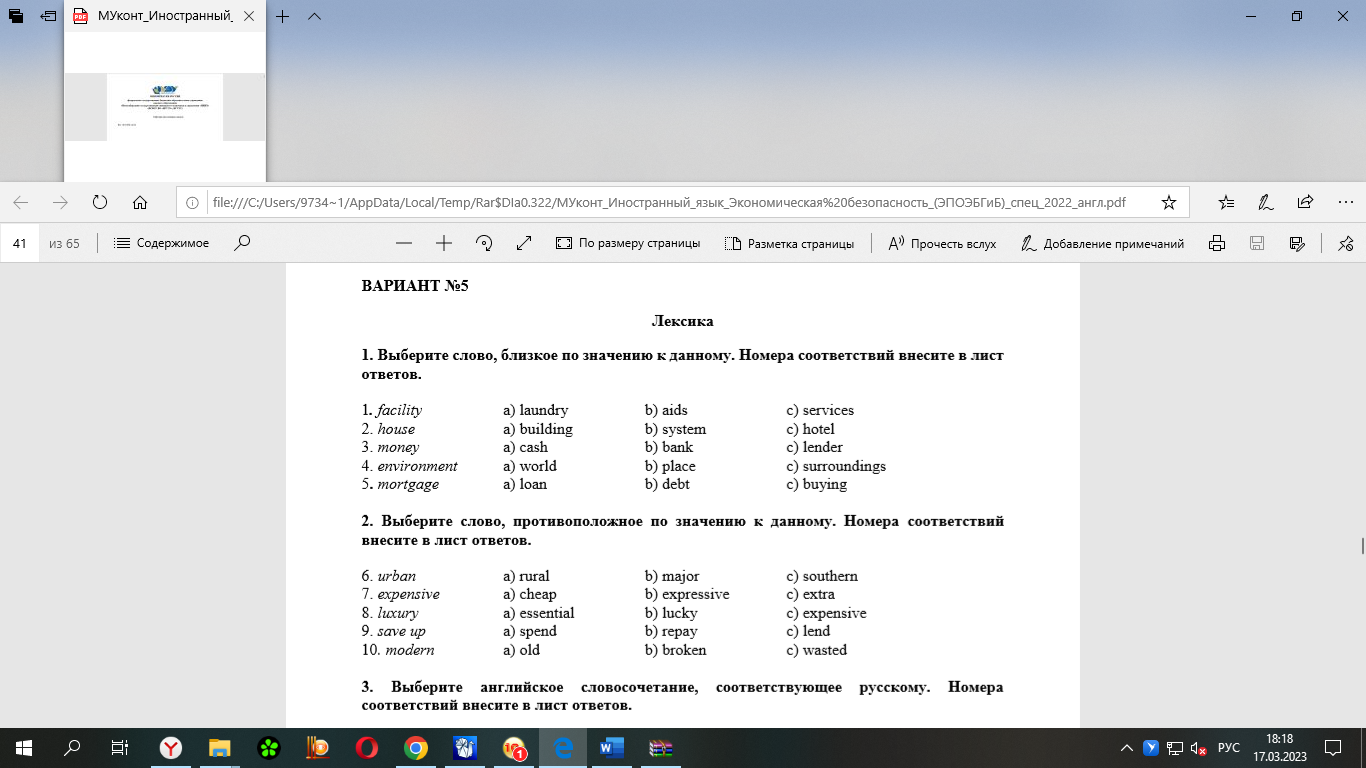 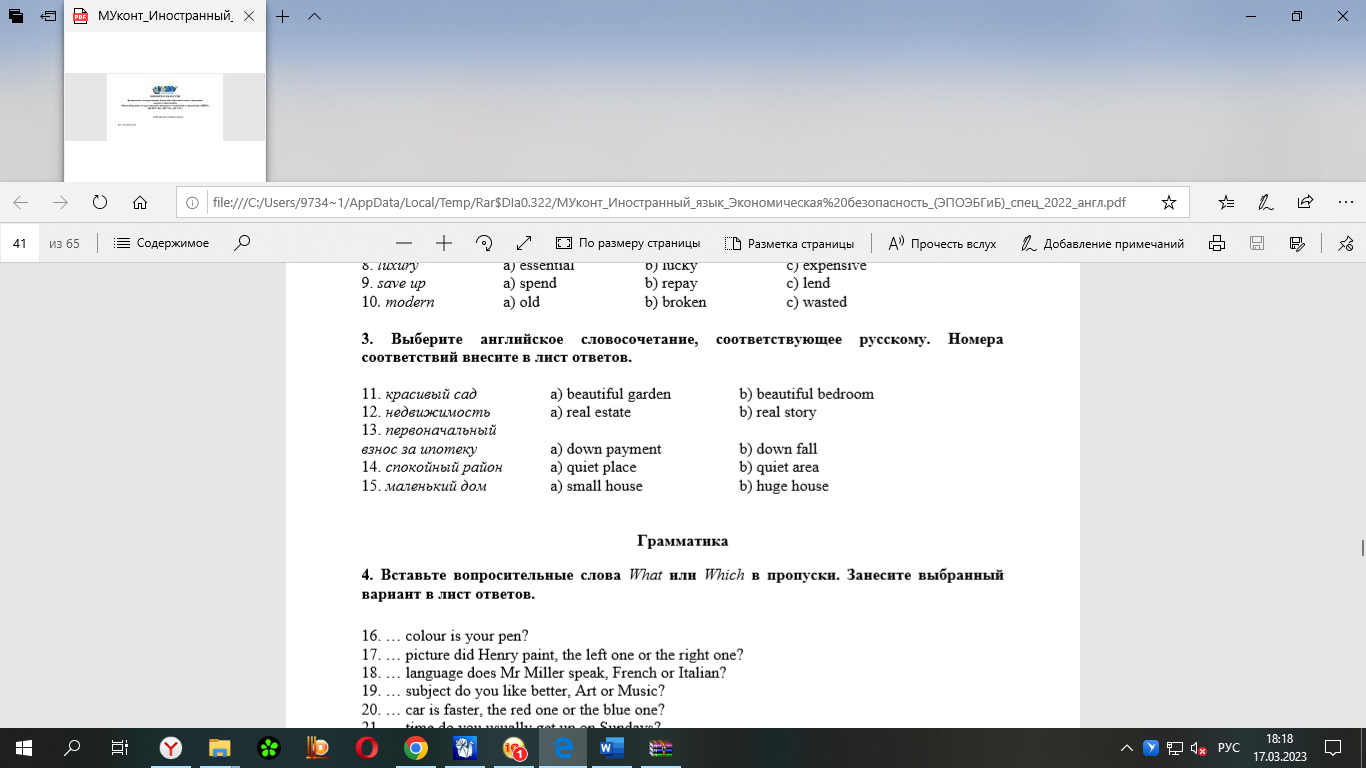 Грамматика 4. Вставьте вопросительные слова What или Which в пропуски. Занесите выбранный вариант в лист ответов. 16. … colour is your pen?  17. … picture did Henry paint, the left one or the right one?   18. … language does Mr Miller speak, French or Italian?  19. … subject do you like better, Art or Music?  20. … car is faster, the red one or the blue one?  21. … time do you usually get up on Sundays?  22. … juice do you prefer, orange juice or apple juice?  23. … project do you not like?  24. … page are we on? 5. Выберите правильную альтернативу из двух предложенных. Занесите выбранный вариант в лист ответов. 25. If I would work / worked for myself, I’d be in charge of my own life. 26. What do I do / would I do if I was the boss? I’d pay my employees good salaries. 27. If I was in charge of my own business, I invested /’d invest in a good website and good advertising. 28. I’d hire the best and brightest people if I own / owned my own business. 29. I’ll treat /’d treat my customers well if I ran my own company. 30. If I was / would be the boss of my own company, I’d introduce an incentive scheme for all staff. 31. Everyone had to / would have to wear smart suits if I was in charge of my own business. 32. I’d earn more money if I didn’t work / wouldn’t work for someone else.  33. I’d have a flexible schedule if I’m / was self-employed. 6. Подберите к первой части условных предложений (из первого столбика) их окончание (из второго столбика). Номерасоответствийвнеситевлистответов. 34. If you want to buy a house  a) you should buy a studio. 35. If you want to buy a car    b) I’d book a long holiday in Italy.. 36. If you want to live alone   c) I would  contact the embassy. 37. If I have to live abroad   d) you will get wet. 38. If you go to the tropics   e) you will get sick. 39. If you don’t drink enough water  f) you will need a garage. 40. If you don’t take your umbrella  g) you will need to pay a mortgage. 41. If I were retired and had money  h) you will have to get vaccinated. 42. If you want to get a visa to Germany i) you should get an invitation. 43. If I had enough money   j) I would stop working.  Чтение 7. Прочитайте текст и определите верны ли приведенные ниже утверждения (а - верно; b - не верно; c - информация в тексте отсутствует).  Внесите букву, правильный вариант, в лист ответов. 1. First of all I'd like to say that all of us have our own ideas and dreams about a perfect home, because "home" can't mean the same to everybody. But I'm sure that for all people home is not just a place to live in. Home is your little world where you live according to your own rules and interests. It's a place where you feel comfort, warmth and reliability, that's why we say "East or West, home is best" and the English say "My home is my castle". In my opinion home always awakens the best feelings and high emotions in people's souls. But what an ideal home is everybody decides for himself.  2. It goes without saying that nowadays there are a lot of types of dwellings, that's why everyone can choose a house he or she likes. For instance some people prefer semi-detached houses or duplexes (as the Americans call them). I think that such houses attract them because they are less expensive than mansions or bungalows, for example. You also have neighbours you can always turn to if you need something, but at the same time your neighbours can disturb you while repairing their part of the house or when they listen to music too loudly. But in general I'm sure that it's quite pleasant to live in a semi-detached house. 3. Other people like cottages and farmhouses. I think that people, who prefer these types of dwelling, are fond of nature, fresh air and they want to have calm and measured rhythm of life. Usually they keep the poultry and the cattle. One of advantages living in such a house is that you have your own land where you can grow fruit and vegetables, make flowerbeds and plant various beautiful flowers there that will warm your heart, lay out an orchard, etc. You can also build some outhouses like a green-house, a garage, a tool shed, an arbour. The most important disadvantage of living in a farmhouse or in a cottage, to my mind, is that it takes a lot of time to get to the nearest town, but if you have a car it isn't a problem for you. That's why I'd like to live in a cottage after I retire. 4. Now I live in a block of flats. It seems to me that it's the cheapest type of dwelling in a town. Flats can be of different sizes: one-roomed, two-roomed, three-roomed and you can choose a flat you like. If you are going to live alone, for instance, you certainly would prefer a studio to a large detached house in three stores. Besides, among advantages of living in a block of flats some people name that it takes less time to tidy up a flat than a house. But as any type of dwelling a flat has its disadvantages: a noise that your neighbours make when they, for example, drill or hammer or when they organize a party. Sometimes you can depend on your neighbours - imagine such a situation: your neighbours' tap is dripping and they need it to be repaired, so they block water supply not only in their own flat but also in yours and you have to wait for hours till you can do the washing-up or take a shower. It isn't convenient, but in spite of it the largest part of population in our country live in blocks of flats. I personally live on a flat and I can say that all these disadvantages don't bother me a lot, and in general it's a nice type of dwelling. 5. But frankly speaking my dream is to live in a detached house. Why? First of all your neighbours can never disturb you, for instance by hammering a nail into the wall. But at the same time if you want to ask your neighbours for something or just have a talk you can visit them. As you have some land around the house you can build outhouses; and if I had a detached house I would build a garage, a summer house, maybe a padding pool and certainly I would arrange some flowerbeds as I have a green thumb. I hope that one day I will have such a house. 44. Home is a place where we feel comfort and warmth. . 45. A lot of people prefer semi-detached houses. 46. Studio is a cheap dwelling.  8. Запишите номер абзаца, который содержит ответ на вопрос, в лист ответов. 47. Why is home our little world? 48. What are the advantages of having neighbours? 49. What are disadvantages of having neighbours? 50. How can you use land around the house? 9. Переведите письменно 2, 3 абзацы текста. Требования к оформлению работы  Выполняйте контрольную работу на листах формата А4.  Для оформления контрольной работы используйте титульный лист (см. приложение А).  Номера ответов тестовых заданий внесите в лист ответов (см. приложение Б).  После выполнения контрольной работы укажите список литературы, которую Вы использовали для ее написания. ПРИЛОЖЕНИЕ Б ЛИСТ ОТВЕТОВ Номер заданияВариант ответа Номер задания Вариант ответа 1262273284295306317328339341035113612371338143915401641174218431944204521462247234824492550